Conversation 1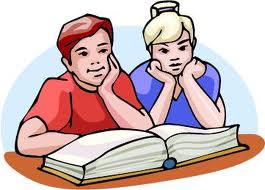 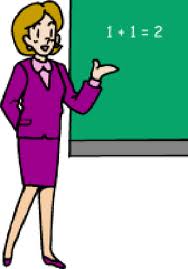 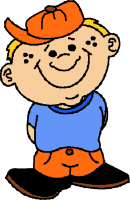 FineHow are you?OKGreat!So-so